SQL NO ACCESS ACCESSSales_data_conectando_dbeaver_no_accessAtivar menu Design com SQL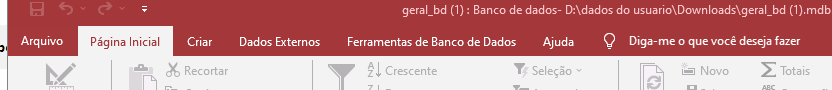 Menu CRIAR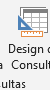 Design de consulta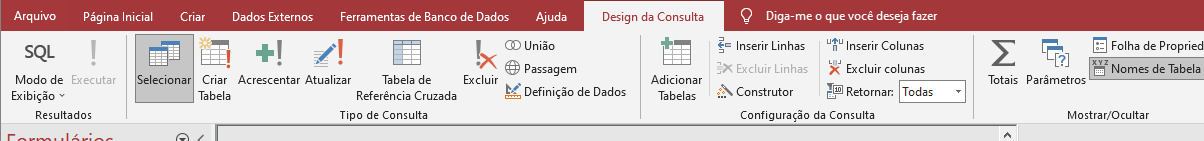 Apareceu o SQL no canto esquerdoModo SQL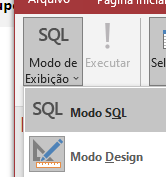 Digitar o comando SQLSELECT * FROM [Online Retail];EExecutar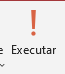 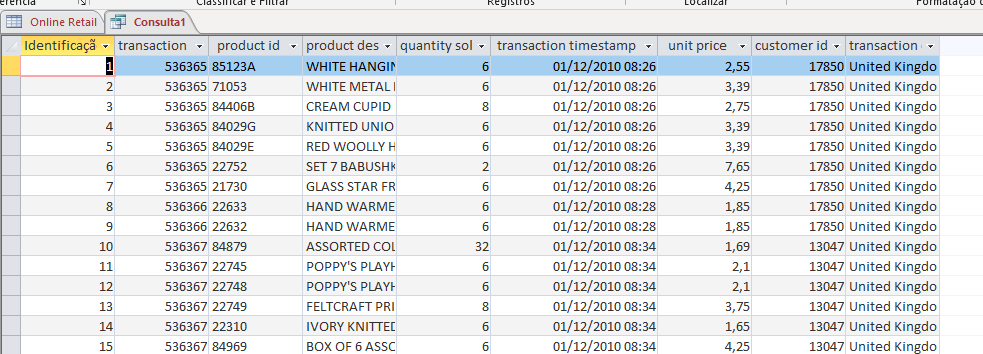 